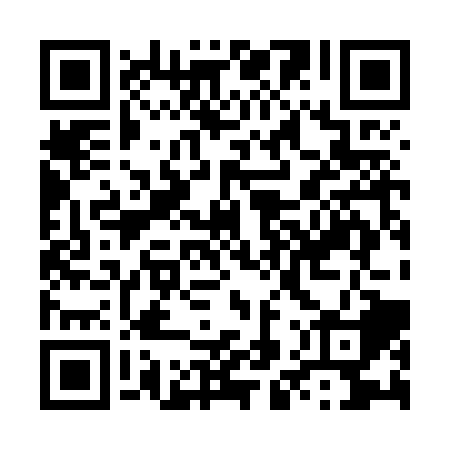 Ramadan times for Adoke, PakistanMon 11 Mar 2024 - Wed 10 Apr 2024High Latitude Method: Angle Based RulePrayer Calculation Method: University of Islamic SciencesAsar Calculation Method: ShafiPrayer times provided by https://www.salahtimes.comDateDayFajrSuhurSunriseDhuhrAsrIftarMaghribIsha11Mon5:005:006:2112:163:396:116:117:3212Tue4:594:596:2012:163:396:126:127:3313Wed4:574:576:1812:153:396:136:137:3414Thu4:564:566:1712:153:396:136:137:3515Fri4:554:556:1612:153:406:146:147:3516Sat4:534:536:1512:143:406:156:157:3617Sun4:524:526:1312:143:406:156:157:3718Mon4:514:516:1212:143:406:166:167:3819Tue4:494:496:1112:143:406:176:177:3820Wed4:484:486:0912:133:416:186:187:3921Thu4:474:476:0812:133:416:186:187:4022Fri4:454:456:0712:133:416:196:197:4123Sat4:444:446:0612:123:416:206:207:4124Sun4:434:436:0412:123:416:206:207:4225Mon4:414:416:0312:123:416:216:217:4326Tue4:404:406:0212:113:426:226:227:4427Wed4:384:386:0012:113:426:226:227:4428Thu4:374:375:5912:113:426:236:237:4529Fri4:364:365:5812:113:426:246:247:4630Sat4:344:345:5712:103:426:246:247:4731Sun4:334:335:5512:103:426:256:257:481Mon4:314:315:5412:103:426:266:267:492Tue4:304:305:5312:093:426:266:267:493Wed4:294:295:5212:093:426:276:277:504Thu4:274:275:5012:093:426:286:287:515Fri4:264:265:4912:083:426:286:287:526Sat4:244:245:4812:083:426:296:297:537Sun4:234:235:4712:083:436:306:307:548Mon4:214:215:4512:083:436:306:307:549Tue4:204:205:4412:073:436:316:317:5510Wed4:194:195:4312:073:436:326:327:56